Základná škola, Komenského 2, 059 21 Svit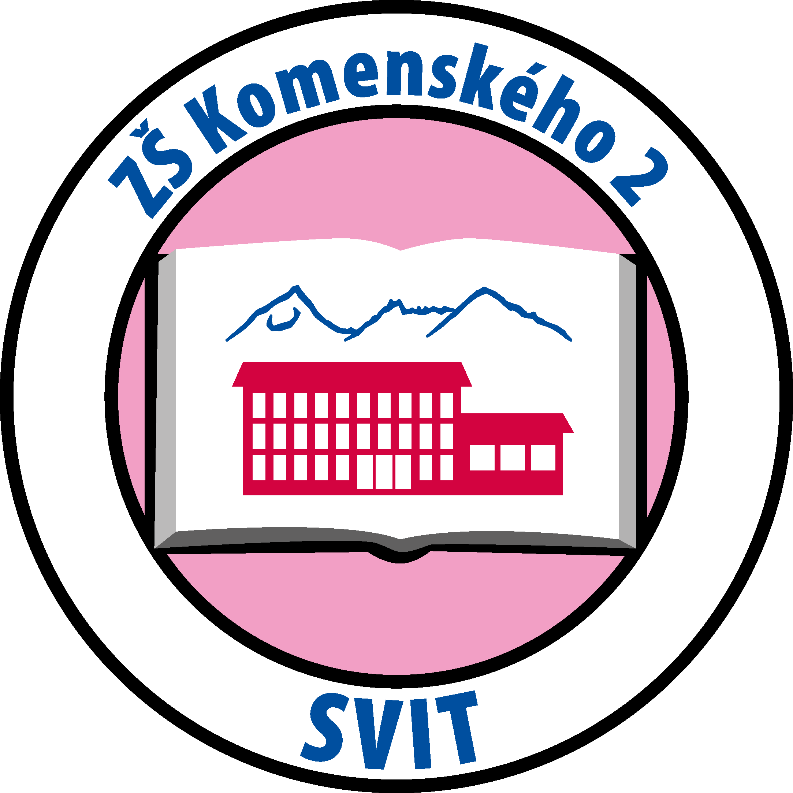 Správa o realizácii školského vzdelávacieho programu počas mimoriadneho prerušenia školského vyučovania v školskom roku 2019/2020OKTÓBER 2020Správa o priebehu výchovy a vzdelávania v čase mimoriadnej situácie (13.3 - 30.6.2020) je sumárom správ PK a MZ a je súčasťou Správy o výchovno-vzdelávacej činnosti (ďalej len “Správa o VVČ”) podľa vyhlášky 9/2006.V čase prerušeného vyučovania  v čase mimoriadnej situácie (príloha č.1) sa Základná škola riadila Usmernením k obsahu a organizácii vzdelávania žiakov základných škôl počas mimoriadneho prerušenia školského vyučovania v školách v školskom roku 2019/2020 uverejnenom MŠVVaŠ na www.minedu.sk.1. Vymedzenie vzdelávacích obsahov1.1 V období mimoriadneho prerušenia školského vyučovania v školskom roku 2019/2020 sa obsah vzdelávania vymedzil tak, že sa určili:Hlavné vzdelávacie oblasti, medzi ktoré patrili:            - Jazyk a komunikácia
            - Matematika a práca s informáciami            - Človek a spoločnosť
            - Človek a prírodaKomplementárne vzdelávacie oblasti, medzi ktoré patrili:            - Človek a hodnoty
            - Človek a svet práce
            - Umenie a kultúra
            - Zdravie a pohybVšetky vzdelávacie oblasti boli vyjadrené prostredníctvom vyučovacích predmetov, obsiahnutých v rámcových učebných plánoch pre základné školy.1.2 Vymedzenie vzdelávacích oblastí na hlavné a komplementárne nevypovedalo o hodnote predmetov v rámci všeobecného vzdelávania. Rozdelenie zohľadňovalo povahu predmetov a možnosti súčasnej organizácie vzdelávania v domácom prostredí. V dennom vzdelávacom režime žiakov mali obe skupiny vzdelávacích oblastí vyvážené zastúpenie, odlišoval sa však spôsob zadávania vzdelávacích aktivít. Zadania pre žiakov na vypracovanie úloh, ktoré sa zo strany učiteľov vyhodnocujú, sa viazali výlučne na hlavné vzdelávacie oblasti. Pre aktivity z komplementárnych vzdelávacích oblastí sa žiakom neurčovali zadania, ktoré museli žiaci plniť povinne.1.3 V období mimoriadneho prerušenia školského vyučovania v školách v školskom roku 2019/2020 sa všetky vyučovacie predmety, ktoré podľa rámcových učebných plánov pre základné školy patria do vzdelávacej oblasti Jazyk a komunikácia, zameriavali najmä na podporu čitateľskej gramotnosti, rozvoj jazykových kompetencií a komunikačné ciele.1.4 Vo vzdelávacej oblasti Matematika a práca s informáciami sa pozornosť venovala najmä vyučovaciemu predmetu matematika. Obsah vyučovania predmetu informatika sa zaraďoval ako súčasť komplementárnych vzdelávacích oblastí alebo sa integroval do obsahu hlavných vzdelávacích oblastí, ale len v prípade, ak žiaci mali v rámci vzdelávania v domácom prostredí možnosť využívať informačno-komunikačné technológie.2. Práca s učivom2.1 Pri plánovaní obsahu vzdelávania v hlavných vzdelávacích oblastiach sme sa sústredili na ťažiskové učivo daného ročníka a učivo, ktoré je nevyhnutnou podmienkou porozumenia učiva v nasledujúcom ročníku. Vzhľadom na mimoriadne prerušenie vyučovania v školách neočakávame, že si žiaci osvojili všetko predpísané učivo vyplývajúce z vymedzených ročníkových výkonových štandardov štátnych vzdelávacích programov.2.2 Štátny pedagogický ústav poskytol ku každej vzdelávacej oblasti odporučený výber tém ťažiskového učiva. Keďže sme nesplnili z objektívnych dôvodov podmienku (t. j. ak sú učitelia v on-line spojení so všetkými žiakmi) prezentáciu nového učiva v rámci hlavných vzdelávacích oblastí sme minimalizovali a sústredili sa na opakovanie, upevňovanie a prehlbovanie už prebraného učiva. 2.3  Metódy a formy vyučovania - výučba bola od začiatku postavená hlavne na opakovaní učiva, vnímali sme totiž intenzívne to, že máme žiakov z rôznych pomerov. Žiakov, ktorí zadávané úlohy posielali promptne späť a nerobili im žiadne problémy, žiadali si ich viac. Žiakov, ktorí stíhali učivo v zadávaných termínoch plniť. Žiakov, ktorí boli bez prístupu k internetu tým sme pracovné listy tlačili a asistentka ich vždy vo vopred určenom čase roznášala. Vypracované pracovné listy doručovali späť.  3. Organizácia vzdelávacích aktivít3.1 Počas mimoriadneho prerušenia školského vyučovania sa vzdelávanie realizovalo dištančnou formou. Jej podobu sme si zvolili podľa podmienok našich žiakov a pedagogických zamestnancov - využívali sme on-line platformy (zadávanie úloh a cvičení prostredníctvom Edupage, ZOOM, Skype, office 365), telefonickú komunikáciu, poštovú komunikáciu alebo formu doručovania úloh a zadaní žiakom prostredníctvom pedagogickej asistentky a prijímania vypracovania úloh v škole. Podľa dostupných možností bolo našou snahou zabezpečiť prístup všetkých žiakov ku vzdelávaniu aj v čase mimoriadneho prerušenia školského vyučovania v školách, pričom sme rešpektovali opatrenia Úradu verejného zdravotníctva Slovenskej republiky pri ohrození verejného zdravia.3.2 Úlohy a aktivity z hlavných vzdelávacích oblastí sa posielali žiakom podľa stanoveného rozvrhu v dohodnutom čase. Doručovanie úloh, materiálov a aktivít žiakom, ktorí nemali prístup k ich elektronickej podobe, prebiehalo v presne určené dni.3.3 Námety a aktivity pre komplementárne vzdelávacie oblasti sa taktiež posielali podľa stanoveného rozvrhu, pričom sa zohľadňovala skutočnosť, že prostredníctvom nich sa zabezpečovala vyrovnanosť a vyváženosť denných aktivít žiakov.3.4 Vedenie školy a jednotliví pedagogickí zamestnanci podľa potreby realizovali konzultácie (telefonické, on-line) so žiakmi a ich zákonnými zástupcami.3.5 Prístup pedagogických zamestnancov k práci bol rôznorodý. Niektorí učili online hneď od začiatku prerušeného vyučovania, keď zistili akým spôsobom to realizovať, niektorí zadávali úlohy a učivo cez Edupage. Komunikácia s rodičmi bola na dobrej úrovni, prostredníctvom mailov, telefonátov, písomnou formou. Riešili sme množstvo zadávaných úloh, ich náročnosť, povinnosť pri vypracovávaní a podobne. Od rodičov pedagógovia získavali spätnú väzbu na to, ako vnímali celú stuáciu, čo bolo pre nich ťažké, čo zvládali a aké nápady, podnety nám vedia dať, ak by sme museli v budúcnosti vyučovať takýmto spôsobom. 3.6  Po obnovení prevádzky 01. júna 2020 nastúpili do školy žiaci 1. - 5. ročníka, ktorí sa či už z objektívnych, alebo subjektívnych príčin nezúčastňovali vyučovania, dostávali aj naďalej zadania a učivo prostredníctvom Edupage, niektoré triedy sa s nimi spájali aj počas reálneho vyučovania v škole a mohli tak byť so svojou triednou učiteľkou a spolužiakmi v online spojení. Predpokladáme, že čas, potrebný na adaptáciu žiakov 6. – 9. ročníka, bude dlhší a práca náročnejšia.3.7. Na webovej stránke sme vytvorili sekciu „Učenie počas COVID - 19“, kde bolo zosumarizované viaceré podnety, materiály, nápady k online vyučovaniu, ale aj k priebehu vyučovania, hodnoteniu, rozvrhu, zápisu do 1.ročníka, odbornej pomoci školského psychológa i školského špeciálneho pedagóga, potrebnej dokumentácie.4. Komplexnosť vzdelávacích aktivít4.1 Čas venovaný hlavným a komplementárnym vzdelávacím oblastiam plnil hlavnú funkciu výchovy a vzdelávania poskytovaného školským systémom. 4.2 Odborný tím zamestnancov – školský psychológ, špeciálny pedagóg a asistenti učiteľa poskytovali podporu a asistenciu žiakom, zákonným zástupcom žiakov pri prispôsobovaní vzdelávacích aktivít individuálnym a špeciálnym výchovno-vzdelávacím potrebám žiakov, pri tvorbe alebo úprave učebných materiálov. 5. Vyhodnocovanie vzdelávania a spôsob hodnotenia5.1 Hodnotenie žiakov sa realizovalo v súlade s Usmernením na hodnotenie žiakov základných škôl v čase mimoriadnej situácie, spôsobenej prerušením vyučovania v školách v školskom roku 2019/2020 5.2 Riaditeľ základnej školy zabezpečil základnú evidenciu a uchovanie informácií o organizácii a realizácii dištančného vzdelávania v jednotlivých triedach, aby sa na ich základe dali vykonať opatrenia pre pokračovanie vzdelávania v nasledujúcom školskom roku. Hlavnou súčasťou tejto evidencie sú správy predmetových komisií a metodických združení o výsledkoch výchovno-vzdelávacieho procesu („Realizácia školského vzdelávacieho programu počas mimoriadneho prerušenia školského vyučovania“ príloha č.1).Zápis žiakov do prvého ročníka sa realizoval elektronickou formou. Všetky bližšie informácie boli uvedené na webovej stránke školy. Pokiaľ zákonní zástupcovia nemali možnosť komunikovať so školou elektronicky a zaslať prihlášku mailom, prišli osobne s vypísanou prihláškou bez dieťaťa.Všetci naši žiaci, ktorí končili štúdium na škole sa dostali do nimi vybraných škôl, výchovná poradkyňa s nimi bola v kontakte a operatívne riešila všetky záležitosti.6.  Silné a slabé stránky Medzi silné stránky počas mimoriadnej situácie patrilo to, že sa pedagogickí zamestnanci rýchlo prispôsobili novej situácii a vždy na ňu aj jej zmeny pomerne rýchlo reagovali. Samotné obdobie prerušeného školského vyučovania a jeho prenos na dištančnú platformu bolo najväčším a najefektívnejším vzdelávacím podujatím pre učiteľom, v ktorom rozvinuli svoje profesijné schopnosti pre uplatňovanie iných foriem vzdelávania, najmä vyučovanie v online prostredí alebo diferencované formy dištančného vzdelávania. Aj v týchto neľahkých podmienkach si boli učitelia navzájom oporou. Mnohí museli vyjsť z komfortných zón a učiť sa novým zručnostiam, napríklad digitálnym. Pozitívne bolo aj to, že sa učitelia zúčastňovali množstva webinárov, ktoré im boli nápomocné v slovnom hodnotení, realizovaní online výučby, získavaní zručností potrebných pre výkon práce v zmenených podmienkach. V normálnom režime by sa naštartovanie takéhoto druhu vzdelávania realizovalo v podstatne dlhšom časovom rozmedzí. Učitelia sa v svojej práci otvorili rodičom (boli niekedy prítomní počas online hodín) a zrealizovanie otvorených hodín počas školského roka tak bude v budúcnosti jednoduchšie. Žiaci sa taktiež rýchlo adaptovali na nové podmienky a hoci nie všetci, mnohí z nich ukázali,  ako vedia byť v konečnom dôsledku zodpovední a samostatní pri učení. Medzi slabé stránky patrilo to, že pokrytie signálom bolo v rodinách rôzne, niektorí žiaci nemali prístup na internet vôbec, prípadne niektoré rodiny mali v rodine jeden počítač a viacero školopovinných detí – t.z. že nemali rovnakú možnosť dostávať sa k informáciám včas. V prvých týždňoch tiež niektorí žiaci vnímali prerušenie vyučovania ako obdobie prázdnin a chýbal nám účinný mechanizmus na riešenie týchto situácií (čiastočným opatrením bolo upozornenie zákonných zástupcov na nečinnosť žiaka počas prerušeného vyučovania). V posledných týždňoch žiaci strácali motiváciu k učeniu a chýbal im priamy sociálny kontakt so spolužiakmi a učiteľmi. On-line vzdelávanie bolo aj u učiteľov niečo nové a spočiatku veľmi náročné. Uvedomili si, že je pre nich omnoho náročnejšie pripraviť on-line hodinu ako klasickú hodinu. Taktiež rýchlo pochopili, že nemôžu kopírovať štandardný rozvrh do on-line priestoru. Museli hodiny skrátiť a vybrať to podstatné. Zo dňa na deň úplne zmenilo to, čo sa učili, na čo boli pedagógovia pripravovaní. Spôsob pedagogickej práce sa od základu zmenil. Aj preto sa niektorí z nich až do konca prerušenia vyučovania neodhodlali spôsob výučby prostredníctvom online vyučovania realizovať. Fungovali prostredníctvom Edupage a webovej stránky.7. Návrhy opatrení Medzi opatrenia, ktoré chceme zrealizovať v ďalšom školskom roku na to, aby sme zmiernili následky mimoriadnej situácie patrí upravené kurikulum, osobitná podpora žiakov v riziku prostredníctvom zvyšovania pedagogických asistentov. Výzvou, ktorá pred nami stojí v súvislosti s mimoriadnou situáciou je zlepšenie digitálnych zručností pedagógov, zvýšiť motiváciu žiakov vyplývajúcu z rozdielneho rodinného zázemia, podporné služby Špeciálno-pedagogického tímu na škole.8. Zamestnanci školy Počas krízy bola 16 zamestnancom vyplatená náhrady mzdy vo výške 80% mzdy (pedagogickí zamestnanci, ŠKD, nepedagogickí zamestnanci ZŠ a ŠJ). Na 100% (home office) pracovalo 44 zamestnancov. Nepedagogickí zamestnanci ZŠ, ŠJ boli v obmedzenom režime prítomní na pracovisku (generálne upratovanie, sanitácia ŠJ, príprava priestorov školy na nástup detí a žiakov od 01.06.2020). Pred návratom zamestnancov, detí a žiakov od 01.06.2020 boli zamestnancom vydané ochranné pracovné pomôcky (rukavice, rúška, štíty, dezinfekcia). Školská jedáleň bola od 01.06.2020 v prevádzke. Strava sa pripravovala len pre žiakov, ktorí boli fyzicky prítomní na vyučovaní. Stravovanie detí v jedálni ZŠ prebiehalo po skupinách. Vedenie školy začalo realizovať so zamestnancami online porady a počas nich sa hodnotila ich činnosť, postupy, či už zo strany vedenia, alebo medzi samotnými pedagogickými zamestnancami v metodickom združení a predmetových komisiách. Zároveň si pedagógovia vypracovávali týždenné výkazy práce, hoci neboli v rámci nariadení ministerstva ako povinné, do ktorých zaznamenávali ich činnosť. Na webovej stránke sme vytvorili sekciu „Učenie počas COVID - 19“, kde bolo zosumarizované viaceré podnety, materiály, nápady k online vyučovaniu, ale aj k priebehu vyučovania, hodnoteniu, rozvrhu, zápisu do 1.ročníka, odbornej pomoci školského psychológa i školského špeciálneho pedagóga, potrebnej dokumentácie.Táto správa obsahuje opis zmien, ktoré nastali v dôsledku mimoriadnej situácie, vrátane informácií o organizácii vzdelávania, jeho obsahu a spôsobe hodnotenia žiakov v jednotlivých predmetoch, bude priložená k Správe o výchovno-vzdelávacej činnosti, jej výsledkoch a podmienkach za školský rok 2019/2020. So správou bude oboznámená pedagogická rada aj Rada školy.Vypracovala: Mgr. Monika Dudinská, 					Vo Svite 14.10.2020Príloha č.1Realizácia školského vzdelávacieho programu počas mimoriadneho prerušenia školského vyučovaniaPK dejepis, geografia, občianska náuka, etická výchova, náboženská výchovaMimoriadne prerušenie vyučovania z dôvodu korona krízy malo výrazný dopad na realizáciu plánovaných podujatí počas školského roka. Z dôvodu zákazu zhromažďovania sa osôb sa nemohlo uskutočniť množstvo exkurzií (napr. tradičná   dejepisná   exkurzia   do vyhladzovacieho tábora  Osvienčim,  návšteva   zasadnutia NR SR v Bratislave, návšteva Meteorologickej stanice v Gánovciach atď.), besied (napr. s pracovníčkou TANAPu), ako i pripravovaná výstava k 75. výročiu ukončenia II. svetovej vojny Lidické deti a mnoho ďalších podujatí.Nezrealizovali sa viaceré súťaže napr. Medzníky II. svetovej vojny, Biblická olympiáda, ale ani charitatívne podujatia ako Modrý gombík v spolupráci so SV UNICEF. Mimoriadne prerušenie vyučovania znamenalo výrazný zásah do priebehu a foriem vyučovania. Na zmenenú situáciu sa rýchlo adaptovali ako učitelia, tak aj drvivá väčšina žiakov a rodičov.Vyučovanie prebiehalo dištančnou formou, pričom vyučujúci posielali žiakom poznámky z preberaného učiva, testy, rôzne typy úloh a linky na dokumentárne filmy, články a iné vzdelávanie materiály, pričom využívali aplikáciu Edupage, Messenger, mail. Vzdelávacie materiály vyhľadávali na kanály Youtube, na stránke Taktik, Didakta, Bez kriedy, Zborovňa.sk a mnohých ďalších. Vyučovanie sa realizovalo aj online formou pomocou aplikácie ZOOM. V predmetoch dejepis, geografia a občianska náuka sa pri preberaní nového učiva sa vyučujúci sústredili na preberanie a vysvetľovanie najpodstatnejších informácií, súvislostí a faktov s tým, že sa k ich podrobnejšiemu vysvetleniu vrátia v septembri nového šk. roka v časovom rozsahu približne  dvoch týždňov.Vyučovanie etickej a náboženskej výchovy bolo v priebehu dištančného vzdelávania usmernením Ministerstva školstva pozastavené.Distribúciu vzdelávacích materiálov žiakom, ktorí nemali prístup k internetu zabezpečovali asistentky školy, pričom im materiály dodávali jednotliví vyučujúci.Informácie o vývoji situácie v školstve sme sledovali na stránke statpedu.sk, ucimenadialku.sk, prostredníctvom tlačových konferencií ministerstva a médií.Vyučujúci boli v úzkom kontakte so žiakmi i rodičmi, aby im poskytovali najnovšie informácie a vysvetlenia. Zmenený bol i spôsob hodnotenia žiakov. Členovia predmetovej komisie koordinovali formy hodnotenia žiakov počas dištančného vyučovania a  na  zasadnutí PK vypracovali kritériá záverečného hodnotenia žiakov v tomto školskom roku (viď dokument Kritériá záverečného hodnotenia žiakov v šk. r. 2019/20 v dôsledku mimoriadnej situácie spôsobenej korona vírusom z dňa 6. mája 2020).Vypracovala vedúca PK  Mgr. Viera KicováPK matematika, fyzika, chémia, biológia, informatikaVyučovanie počas mimoriadneho prerušenia školského vyučovania prebiehalo dištančne, prvé dva týždne každý deň, potom bol rozvrh upravený. Kontakty so žiakmi mali vyučujúci podľa domácich podmienok techniky – telefonicky, edupage, Whats App, Viber, Messenger, mailové schránky. Ak so žiakom nebol možný takýto kontakt, zadania úloh boli vytlačené a rozmnožené a poslané na adresu rodičov. Jednotlivými vyučujúcimi boli podľa pokynov ministerstva a vedenia školy utvorené kritériá hodnotenia práce žiakov počas dištančného vzdelávania a vyučujúci sa zhodli na presune učiva do škol. roka 2020-21, ktoré nebolo prebraté v tomto škol. roku.Vypracovala vedúca PK  Mgr. Milena MekelováMZ 1. – 4. ročníkaVzhľadom na vzniknutú situáciu ohľadom pandémie COVID 19 nebolo viacero súťaží, exkurzií, výletov, vychádzok a iných aktivít uskutočnených na základe opatrení ministerstva školstva. Tieto boli presunuté do ďalšieho šk. roka, prípadne boli úplne zrušené. Vyučovanie v čase karantény bolo uskutočňované dištančnou formou. Učitelia zadávali žiakom prácu podľa rozvrhu. 1. 4. 2020 bol rozvrh upravený podľa odporúčaní ministerstva školstva. Žiaci boli kontaktovaní podľa ich technického vybavenia – telefonicky, Edupage, WhatsApp, Viber, Messenger, Facebook, mail. Online hodiny boli realizované cez Zoom, Skype. Žiakom s nevyhovujúcim technickým vybavením boli úlohy distribuované v tlačenej podobe v týždenných intervaloch. Podľa odporúčaním ministerstva a pokynov vedenia školy boli vyučujúcimi rozpracované kritériá hodnotenia práce žiakov počas dištančného vzdelávania. Učivo, ktoré nebolo možné prebrať v školskom roku 2019/2020, bolo presunuté do šk. roka 2020/2021.Vypracovala vedúca MZ Mgr. Anna DratvováPK „VÝVCHOVY“(TŠV, THD, VYV, HUV)Po zhrnutí dosiahnutých výsledkov môžeme hodnotiť školský rok 2019/2020 ako neúspešný. Z dôvodu ochorenia COVID 19 sa musel školský rok prerušiť 16.3. 2020 – 1.6. 2020. Podstatná časť súťaží bola naplánovaná prevažne na toto obdobie. Športové súťaže, súťaže v hudobnej výchove sa vôbec neuskutočnili. Ich počet bol zredukovaný na počet nula. V tomto období bolo naplánovaných z TŠV 22 súťaží a neuskutočnila sa ani jedna. V čase mimoriadne situácie sa učitelia TŠV snažili spojiť so žiakmi prostredníctvom facebooku školy, kde sa aktívne zapájali a vytvárali rôzne tréningové programy, videá a vytvárali im rôzne športové kvízy. Učivo na hodinách T, TŠV, VV a HV bolo zredukované na minimum a učitelia posielali deťom zadanie prostredníctvom edupage, messenger, alebo zoom. Rôzne témy na maľovanie, alebo počúvanie hudby bolo posielané a odporúčané ako doplnkové prostredníctvom youtube. Hodnotenie žiakov po odporúčaní vlády SR  - ministerstva školstva a po porade učiteľov sa dohodlo, že predmety T, TŠV, VV a HV sa budú hodnotiť na I. a II. stupni – absolvoval/neabsolvoval. Napriek tomu ďakujem všetkým učiteľom, ktorí sa pričinili k úspešnej reprezentácii našej školy v daných predmetoch. Taktiež aj za prístup k svojim povinnostiam v čase koronavírusu, kde učitelia pracovali dištančnou formou a snažili sa deti udržať v maximálnom učebnom nasadení. Toto obdobie nám ukázalo, aké dôležité je byť v škole, učiť sa, športovať, venovať sa záujmovým aktivitám, pracovať a ako sa deti a učitelia  na seba po dlhej pauze na seba tešili. A práve táto radosť pracovať a venovať sa týmto aktivitám nás môže posunúť a zlepšiť sa o niekoľko priečok smerom nahor. Zlepšenie výsledkov závisí aj od budúcich žiakov a ich prístup ku zvereným úlohám a pevne verím, že naši páni učitelia budú aj naďalej pracovať s novým elánom a pokúsia sa posunúť o pár miest smerom nahor.Vypracoval vedúci PK Mgr. Ondrej SpišákPK  „jazyky“ SJL, ANJ, NEJ a RUJZ dôvodu ochorenia COVID-19 sa musel školský rok 2019/2020 prerušiť od 16.3.2020 – 1.6. 2020, naša škola mala ešte 13.3.2020 riaditeľské voľno. Podstatná časť súťaží bola naplánovaná hlavne na toto obdobie. V slovenskom jazyku napr. neprebehli okresné, krajské a celoslovenské kolá v súťaži prednesu poézie a prózy Hviezdoslavov Kubín alebo aj rétorická súťaž Štúrov Zvolen. V čase tejto mimoriadne náročnej situácie pre učiteľov, žiakov ale i rodičov sme sa my , učitelia snažili čo najobjektívnejšie vyhodnotiť  situáciu každého žiaka – jeho rodinné prostredie, technické vybavenie a snažili sa deti udržať v maximálnom učebnom nasadení a plnení si svojich školských povinností, našich ale i žiackych. Pristúpili sme k redukcii učiva, vynechali sme náročnejšie učivo, ktoré sme presunuli do ďalšieho roka a zamerali sme sa najmä na zopakovanie už prebratého učiva. Posielali sme žiakom zadanie úloh rôznymi spôsobmi – cez Edupage, Messenger, E-mail, ale snažili sme sa im učivo sprostredkovať aj cez Zoom – formou online hodín. Využívali sme rôzne odporúčané webové stránky. Žiakom, ktorí z rôznych objektívnych i neobjektívnych príčin nespolupracovali sme prefotili rôzne testy a učivá a pomocou p. asistentiek doručovali až priamo k nim domov. Čo sa týka hodnotenia žiakov po odporúčaní vlády SR sme ich počas dištančného vzdelávania neklasifikovali. Na konci roka budú žiaci v našich predmetoch hodnotení známkou alebo slovne a do kritéria hodnotenia sme sa  po porade s jednotlivými vyučujúcimi dohodli na spoločnom postupe.Vypracovala vedúca PK jazykov : Mgr. Jarmila MendrošováMZ školského klubu detíPočas obdobia pandémie, ŠKD fungovalo dištančnou formou. Pri plánovaní aktivít počas „Home office“ sa postupovalo podľa kalendárneho obdobia, blížiacich sa sviatkov a podľa záujmu detí. V rámci karantény sa vychovávateľky dohodli na spoločnej aktivite pre deti prostredníctvom oficiálnej školskej facebookovej stránky, ktorú nazvali „14dňová výzva s ŠKD“ .Išlo o jednoduché aktivity pre deti, ktoré boli zadávané každé ráno a ich platnosť bude do večera daného dňa. V prvom rade to budú aktivity počas Veľkej Noci. Bol zvolený spôsob natáčania videí, nakoľko takýto formát dokáže plošne poňať veľké množstvo divákov, ale zároveň je to nový spôsob práce. Videá sa týkali veľkonočných tradícií (čo je Veľká Noc, aký je jej význam, zvyky a obyčaje v našom okolí), vinšovačky, veľkonočná oblievačka, spievania veľkonočnej piesne, pečenie veľkonočnej vianočky a humorného videa zbierania vajíčok s ružovým zajacom. Jednotlivé aktivity boli pridávané na facebookovú stránku ŠKD a ZŠ počas veľkonočného týždňa 1x do dňa. Zároveň boli dohodnuté aktivity na ďalšie časové obdobie po Veľkej Noci. Vytvoril sa súbor aktivít, kde prispela každá vychovávateľka svojim návrhom a tieto aktivity sa rozposlali deťom z ŠKD prostredníctvom aplikácie edupage, ale zároveň boli umiestnené na facebookovú stránku ŠKD a ZŠ cez google disk. Išlo o inšpiratívne aktivity, ktoré  žiaci z ŠKD robili vo svojom voľnom čase. Pridané boli spoločne ako jeden súbor, ale aktivity boli rozdelené do piatich dní. Boli zamerané na tvorivosť, rozvoj fantázie ,predstavivosti, jemnej motoriky, koordináciu pohybov pri pohybových aktivitách, a taktiež aj aktivitách v prírode. V ďalšom časovom období bola zvolená dlhodobá aktivita Pošta ŠKD. Opäť formou videa boli deti a rodičia oboznámení s touto činnosťou, kde im bola podaná inštruktáž, o čo ide. Keďže karanténa trvala už dlhšie časové obdobie, každý, kto sa bude chcieť nejakým spôsobom poďakovať ľuďom a blízkym okolo seba, mohol napísať list a ten vhodiť do poštovej schránky, ktorá bola umiestnená na bráne školy. Pani vychovávateľky ich postupne zbierali, laminovali a vo finálnom štádiu ich spolu s deťmi pripevňovali na bránu školy, kde si ich môžu okoloidúci prečítať a pozrieť.  Vypracovala vedúca PK jazykov : Zuzana Kostyšáková